Guatemala, 02 de Marzo  de  2021.CONOCIMIENTO IGN-RH- 21- 2022Por este medio se hace de conocimiento, el resumen con la información de usuarios que visitan y/o demandan de los servicios que el Instituto Geográfico Nacional ofrece al público.En ese sentido, me permito remitir la información solicitada correspondiente al período de Febrero del año 2022.Atentamente,Área de Recursos Humanos			Vo. Bo.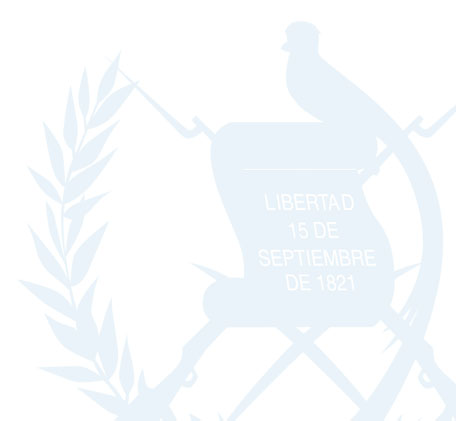 Cantidad PersonasSexoSexoEdadEdadEdadEdadGrupo ÉtnicoGrupo ÉtnicoGrupo ÉtnicoGrupo ÉtnicoGrupo ÉtnicoGrupo ÉtnicoGrupo ÉtnicoGrupo ÉtnicoGrupo ÉtnicoGrupo ÉtnicoCantidad PersonasMujerHombreMenor de Edad18 a 2930 a 4950 a 5960+EspañolQ`eqchi`K`iche`KaqchikelMamAchiGarifunaPoqomchi`Chòrti`No Indicò171   55            116   56385108155334300003Grupo ÉtnicoGrupo ÉtnicoGrupo ÉtnicoGrupo ÉtnicoGrupo ÉtnicoGrupo ÉtnicoMayaGarífunaXincaLadinoMestizoIndígena600251373